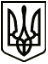 МЕНСЬКА МІСЬКА РАДАРОЗПОРЯДЖЕННЯ 21 квітня 2022 року	м. Мена	№  117Про внесення змін до загального фонду бюджету Менської міської територіальної громади на 2022 рікВідповідно до положень Бюджетного кодексу України, враховуючи п.п.1 п.22 прикінцевих та перехідних положень Бюджетного Кодексу, ст. 26 Закону України «Про місцеве самоврядування в Україні», рішення сесії Менської міської ради 8 скликання від 22 грудня 2021 року № 899 «Про бюджет Менської міської територіальної громади на 2022 рік», звернень розпорядників бюджетних коштів:Внести зміни до річного розпису видатків загального фонду Відділу освіти Менської міської ради, а саме: зменшити кошторисні призначення загального фонду із забезпечення діяльності інших закладів у сфері освіти (Степанівський МНВК) в частині видатків для придбання предметів, матеріалів, обладнання та інвентарю на суму 11400,00 грн. та збільшити в частині видатків на оплату відрядних на таку ж суму(КПКВК МБ 0611141 КЕКВ 2210 -11400,00 грн., КЕКВ 2250 +11400,00 грн.);Внесення змін до помісячного розпису видатків загального фонду Відділу освіти менської міської ради, а саме:зменшити кошторисні призначення загального фонду з надання загальної середньої освіти в частині видатків для оплати за водопостачання та водовідведення по Величківському ЗЗСО I-II ступенів у січні – лютому на суму 160,00 грн., збільшити кошторисні призначення за цим же напрямком у квітні місяці по Опорному закладу Менська гімназія Менської міської ради(КПКВК МБ 0611021 КЕКВ 2272);зменшити кошторисні призначення загального фонду з надання дошкільної освіти в частині видатків для нарахувань на заробітну плату в серпні – жовтні поточного року на суму 6000,00 грн. та збільшити кошторисні призначення за цим же напрямком у квітні місяці.(КПКВК МБ 0611010 КЕКВ 2120);Внести зміни до річного розпису видатків загального фонду Менської міської ради в частині фінансування Програми соціальної підтримки жителів Менської міської територіальної громади на 2022-2024 роки, а саме зменшити кошторисні призначення для продуктів харчування на суму 245880,00 грн. та збільшити на таку ж суму кошторисні призначення для інших виплат населенню(КПКВК МБ 0113242 КЕКВ 2230 -245880,00 грн., КЕКВ 2730 +245880,00 грн.).Контроль за виконанням розпорядження покласти на заступника начальника фінансового управління Менської міської ради В.А.Максименко.Міський голова	Геннадій ПРИМАКОВ